Chuyến đi thăm quan học tập ngoại khoá đầu tiên của thầy và trò trường Tiểu học Giang Biên trong năm học 2022-2023 🍀Với tiết trời mùa thu mát mẻ hơi có chút nắng nhẹ các con học sinh trường Tiểu học Giang Biên thân yêu cùng với các thầy cô giáo và một số bậc phụ huynh đã tổ chức cho các em học sinh toàn trường tham một chuyến đi trải nghiệm thực tế: Tham quan Bảo tàng Lịch sử Quân sự Việt Nam , khu vui chơi Vạn An.
🍀 Thông qua chuyến tham quan nhằm mục đích giáo dục cho các em lòng biết ơn sâu sắc đến các anh hùng đã hy sinh giành độc lập tự do cho đất nước, nâng cao sự hiểu biết của các em về môi trường văn hóa - xã hội - lịch sử, qua đó hình thành tình yêu quê hương đất nước, lòng tự hào dân tộc và đặc biệt được vui chơi tự do ngoài trời theo ý thích, tạo cho các em tâm thế thỏa mái, hình thành tính cách giúp đỡ tương trợ lẫn nhau, có ý thức tham gia các trò chơi nơi công ! Chia tay khu vui chơi về đến trường rồi mà các con vẫn còn lưu luyến mãi😍. 👉Chúng mình sẽ lại cùng khám phá tiếp ở những chuyến đi lần sau nhé!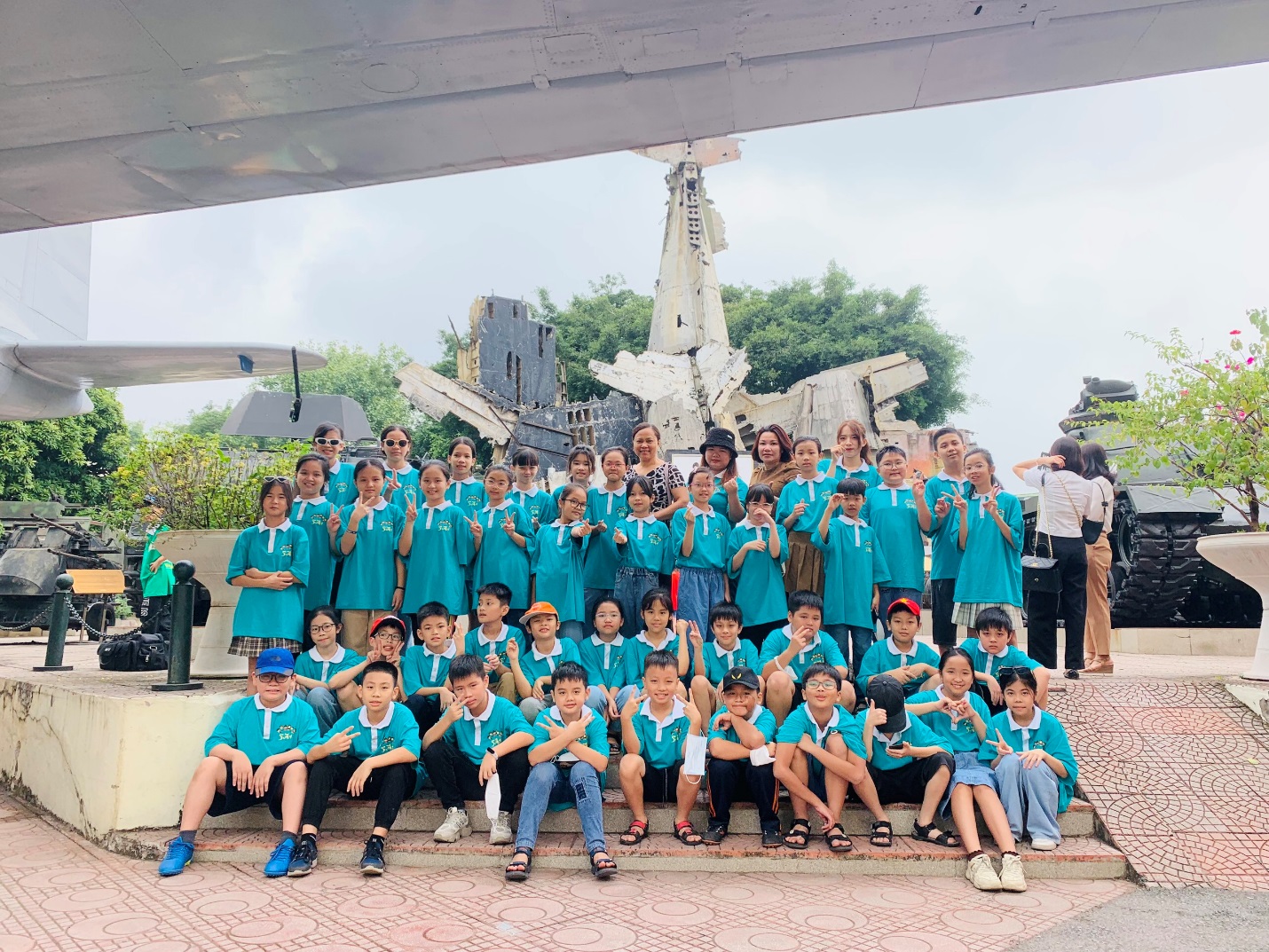 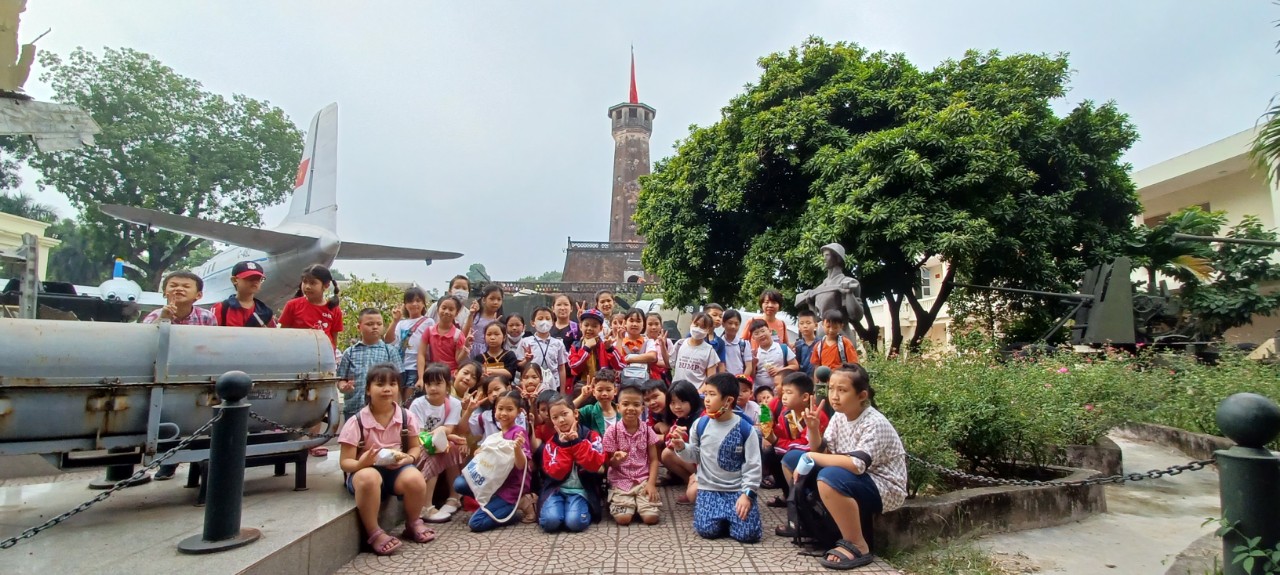 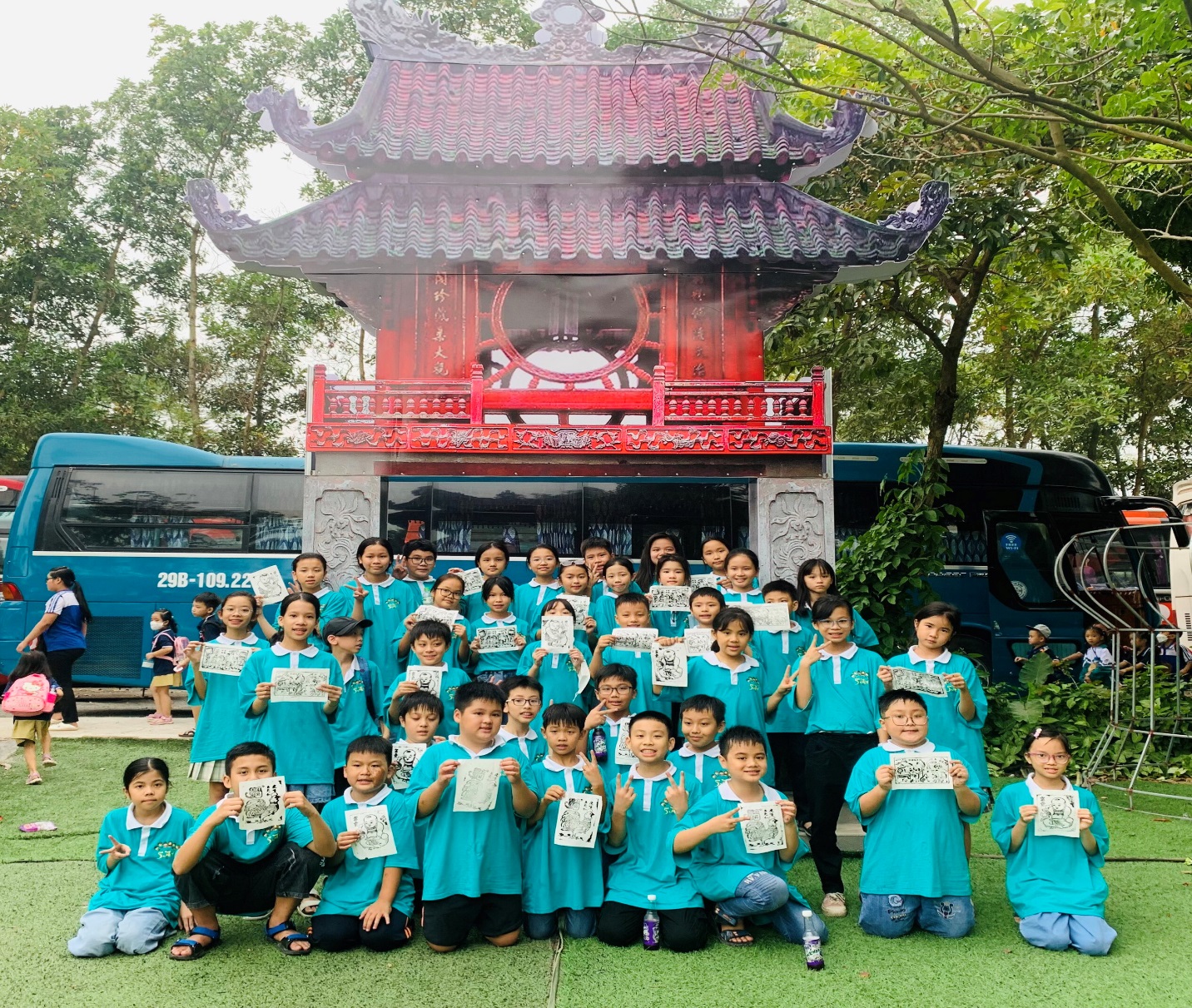 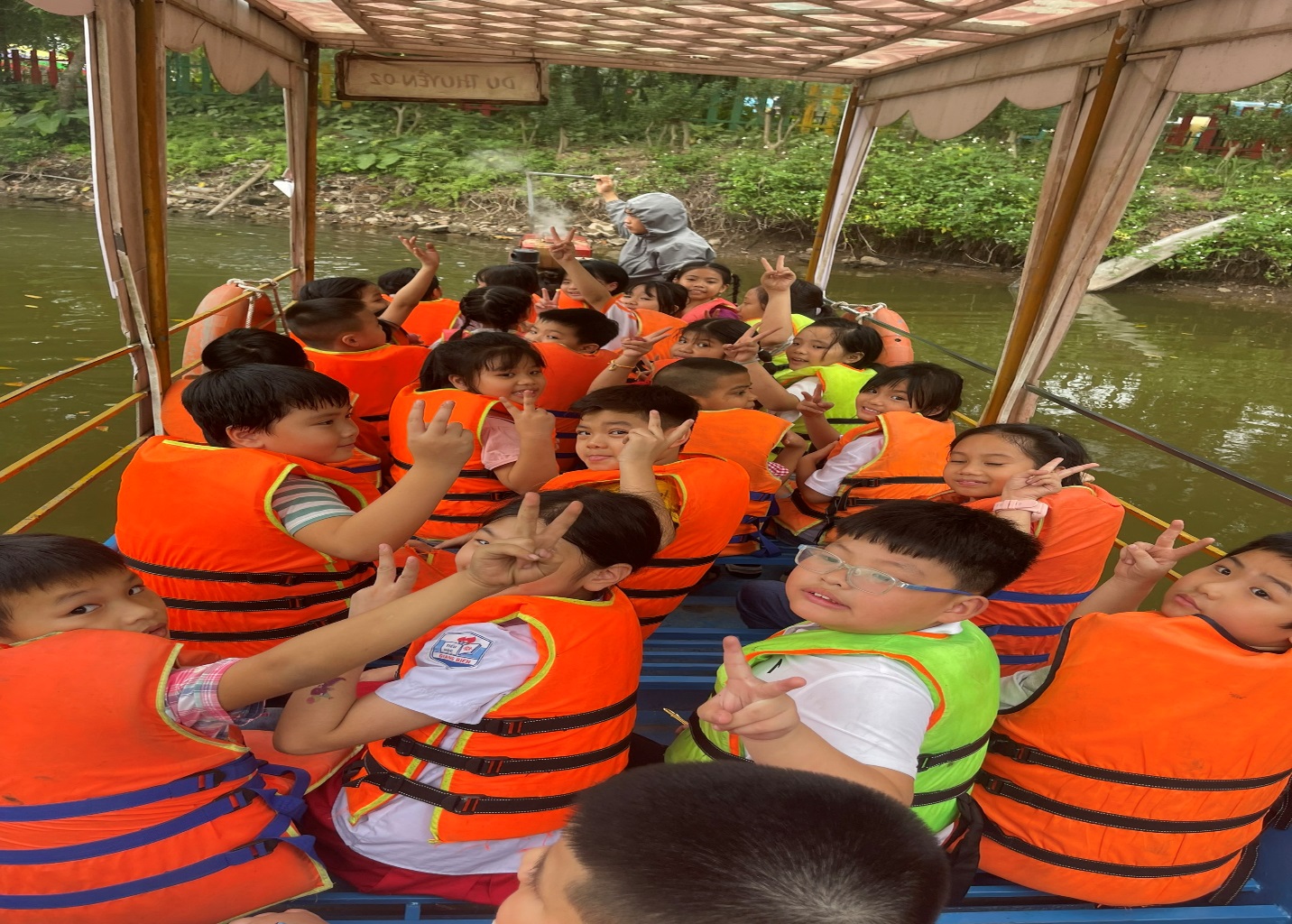 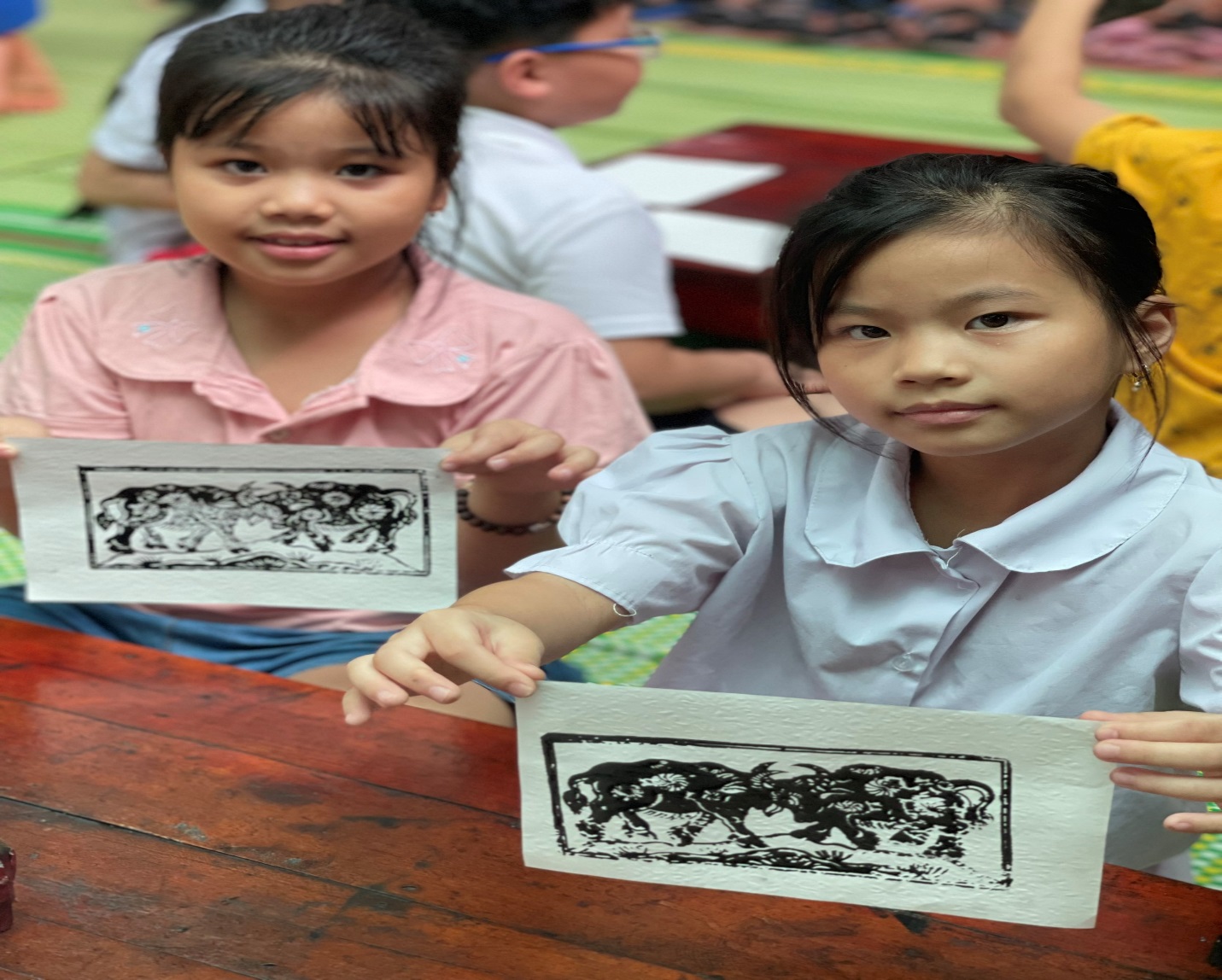 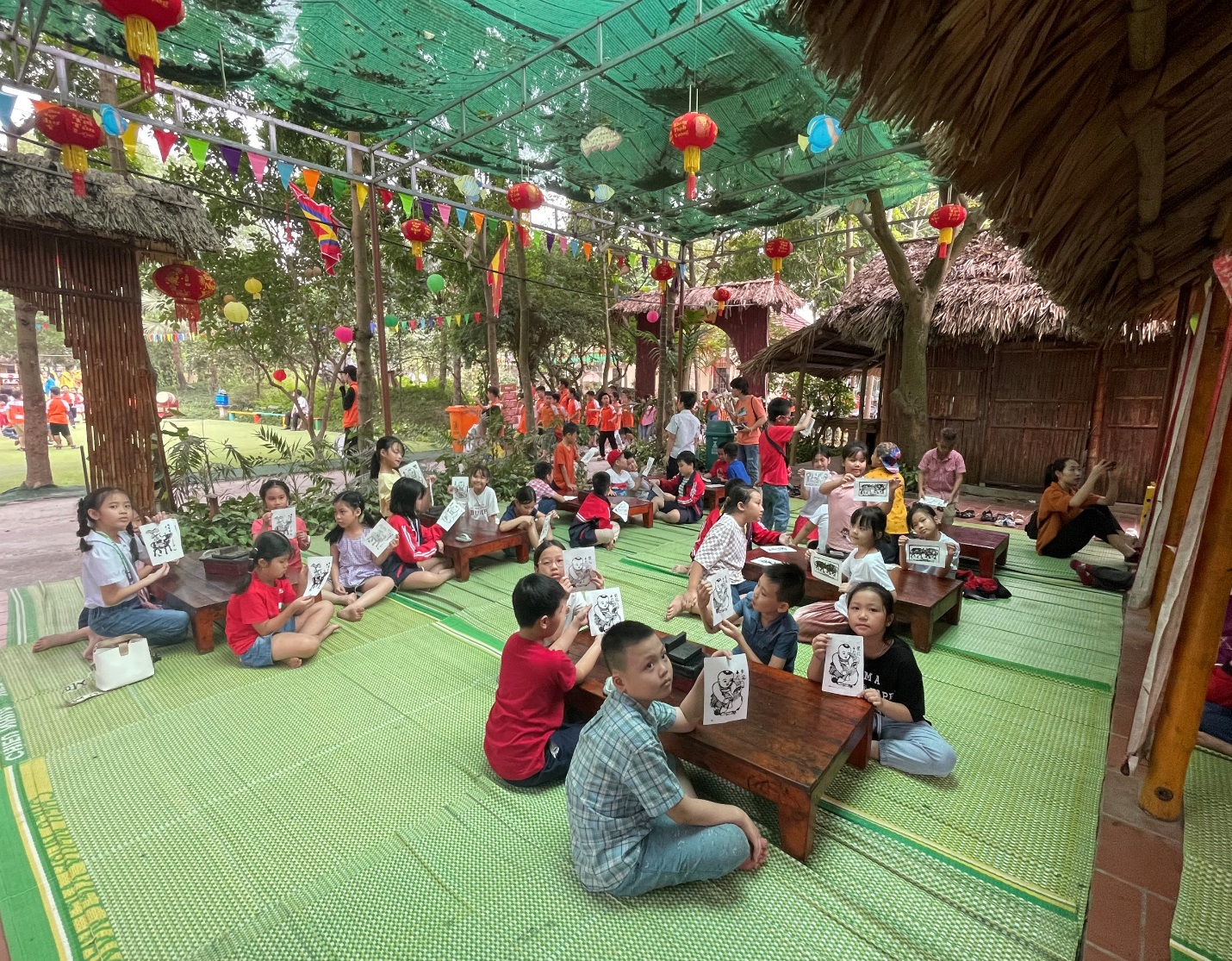 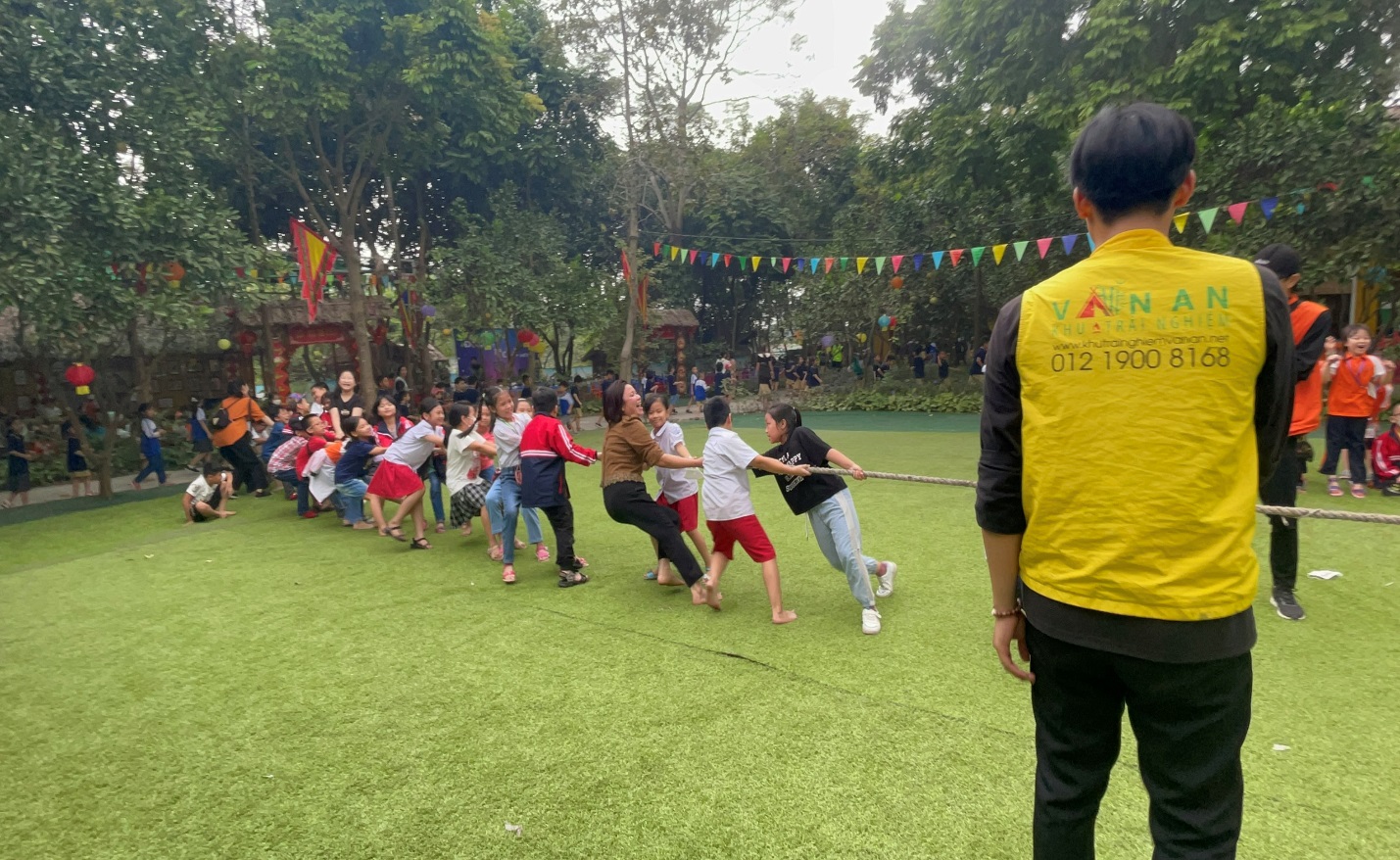 